В муниципальном образовании «Кигбаевское» начался месячник по очистке и благоустройству  территории.     Санитарными днями «субботниками» определены дни:     28   апреля, 4 и 19 мая 2017 года.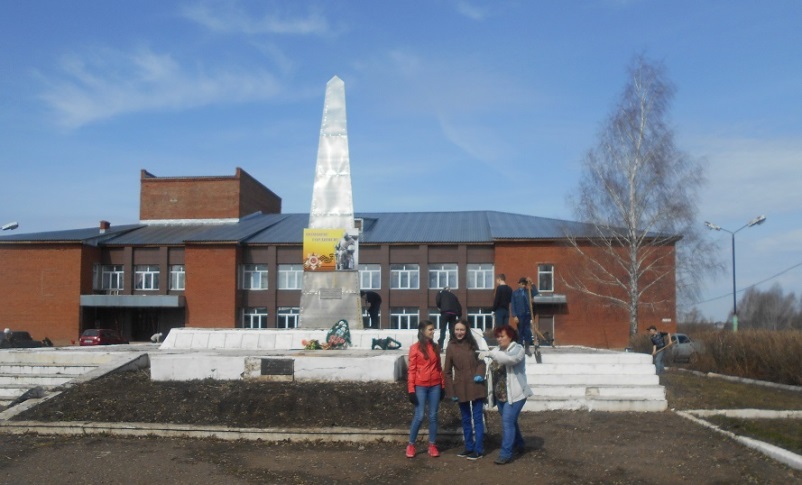 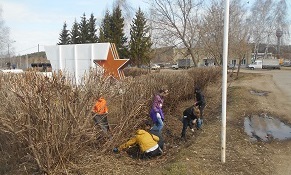 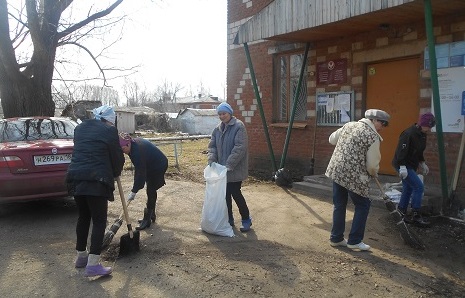 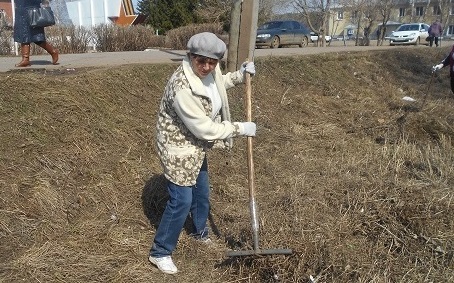 